¡Vamos! ¡Adelante! Curso intensivo 1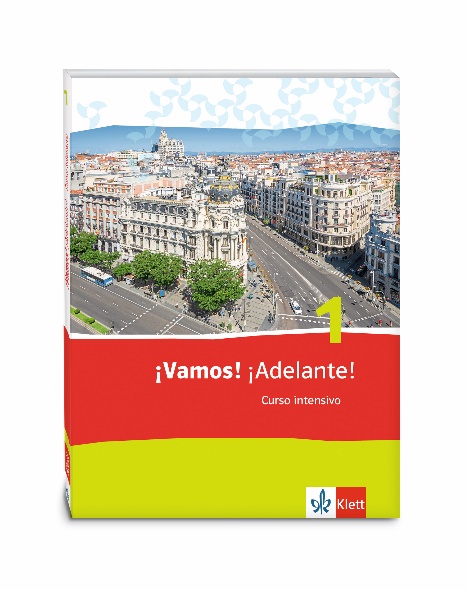 erstes Lernjahr der dritten FremdspracheKürzungsfahrplanKompetenzenKommunikative Kompetenzen fakultativHHörverstehenHSHörsehverstehenLLeseverstehenSPSprechenSCSchreibenMMediation/SprachmittlungWSWortschatzGGrammatikAAussprache und IntonationUnterrichts-wocheStd.Thema im Schülerbuch SeiteInhalteKompetenzen/ Fertigkeiten Übungen im SchülerbuchRally durch das Buch10-11Spiel um das neue Spanischbuch kennenzulernen.L1 ¡Hola! ¿Qué tal?
Cultura: SaludarseCultura: ñ, ¿, ¡Estrategia: Wörter erschließenExpresiones: 
- So kann ich mich vorstellen.
- + más, – menos, = son12-19- sich begrüßen- sich vorstellen

- die Zahlen von 0 bis 20


- Aussprache


- S erklären worum es auf einem Plakat geht.

- der bestimmte Artikel (Sg. Und Pl.)- der unbestimmte Artikel- der Plural der Substantive


Palabras y gramática: Wortschatz und GrammatikL, H, WS, A, SC, SP


SC, H, L


H, A


L, S


G, SC
WS, SP, G

1, 2, 3, 4


5, 6, 7, 8, 9


10, 11, 1213



14, 15, 16, 17



- Minicharla
- Portafolio
- Gramática2 Mi mundo y yoPrimer paso

Expresiones: So kann ich …- fragen, wie jemand heißt.
- sagen, wie jemand heißt.
- fragen, ob jemand Geschwister / Haustiere hat.- sagen, ob ich Geschwister / Haustiere habe.20-21- sagen, wie man heißt- fragen, wie jemand heißtH, WS, S1, 2, 3, 4, 5, 6A Familia
Estrategia: Hörverstehen (I)Cultura: Groß- und KleinschreibungExpresiones: So kann ich über Sprachen sprechen.Minitarea: Mi familia y yo
Expresiones: So kann ich mich und meine Familie vorstellen.22-26- das Alphabet
- das Verb ser
- die Subjektpronomen- sagen, woher man kommt- seine Familie vorstellen- die Verben auf -ar 
- über Sprachen sprechenH, SP
SP, G, L
G, LL, H, WSG
SP1, 2, 3

4, 5, 6, 7, 8, 9

10, 1112, 13, 18, 1914 -15, 1716B Amigos
Cultura: BesitosMinitarea: La fiesta
Cultura: Begrüßung27-30- über seine Freunde sprechen- sich und andere vorstellen
- die Verneinung mit no


- Fragen stellen- Fragepronomen (¿Qué…?, ¿Dónde…? ¿De dónde…? ¿Quién…?, ¿Cómo…?)- Aussprache
- die Zahlen bis 100
- das Verb tenerL, H, SPL, SP; G


SC, SP



H, G, A
G, SPG, SP, SC1, 2

3, 4, 5

6, 7
8, 9, 1011, 12

13, 14, 15Rincón de lectura y tarea final31- Rincón de lectura: El día del amigo- Tarea final: Mi familia y mis amigosS stellen ihre Familie und ihre Freunde vor.L, SC, MHS, SC, SP, A1, 2, 3Palabras y gramática32-33Wortschatz und GrammatikWS, SP, G- Minicharla
- Portafolio
- Gramática3 Mi barrio y mi casaPrimer paso34-35- sagen, was es in einem Stadtviertel gibt- hayWS, L, SP, H, SC1, 2, 3, 4, 5A Mi casaExpresiones: So kann ich über meine Wohnung sprechen.Minitarea: Mi habitación36-39- die eigene Wohnung näher beschreiben- ein Zimmer beschreiben- Adjektive - muchos, pocos- die Ordnungszahlen bis 10- sagen und fragen, wo sich etwas befindet- das Verb estar


- Präpositionen (Ortsangabe)- de + el  = delL, H, SP, G, WS
H, SPG, L, SP, WS



G, WS, SP1, 2, 3, 4, 5, 67, 89, 10, 11



12, 13, 14, 15, 16B Mi barrioEstrategia: SprachmittlungMinitarea: ¿Dónde está…?40-43- Unterschied von ser, estar und hay
- das eigene Stadtviertel beschreiben- einen Weg beschreiben

- das Verb ir- a + el = al- Aussprache- mehr über eine Stadt erfahrenSP, L, G


SC

L, H

L, H, SP
H, AM1, 2, 3

4

5, 6



7, 8, 91011Rincón de lectura y tarea final- Rincón de lectura: En el balcón de mi casa- Tarea final: Un piso para las vacaciones
S hollen in einem Telefongespräch Informationen über Ferienwohnungen ein.L, SP, M SP1, 2, 3Palabras y gramática46 - 47Wortschatz und GrammatikWS, SP, G- Minicharla
- Portafolio
- GramáticaCaja de sorpresas48 - 53Zusätzliche Materialien: Landeskundliches (spanischsprachige Welt), Gedicht, berühmte Persönlichkeiten…Unterrichts-wocheStd.Thema im Schülerbuch SeiteInhalteKompetenzen/ Fertigkeiten Übungen im Schülerbuch4 Tiempo librePrimer paso Estrategia: Selektives Hörverstehen
Expresiones: So kann ich ausdrücken, was ich gerne oder was ich nicht gerne mache.54-55- sagen, was einem (nicht) gefällt- me gusta, te gustaWS, H, L, SP1, 2, 3, 4A ¿Qué haces en tu tiempo libre?Estrategia: Vokabeln lernen und behaltenExpresiones: So kann ich sagen, wie oft ich etwas mache.Minitarea: La encuesta de Marcos56-60- über Freizeitaktivitäten sprechen- die Verben auf -er und -ir- das Verb ver- das Verb hacer- die Wochentage angeben - die Wochentage- me gusta / me gustan- AusspracheL, H; SCG, SPL, SPL, HH, A, L1, 23, 4, 5, 6, 78, 9, 10, 11, 1213, 14, 15, 1617, 18B ¡Muchos planes!Expresiones: So kann ich Vorschläge machen, annehmen oder ablehnen.Expresiones: so kann ich einen Kormpromiss finden.Minitarea: ¿Cuándo puedes?61-64- die Uhrzeit - die Uhrzeit angeben - über Pläne fürs Wochenende sprechen- ir a + Infinitiv- querer, poder, jugar- tener queL, SP, H, GL, G, SP, HG, SC1, 2, 3, 4, 56, 7, 8, 9, 10, 1112, 13, 1415, 16, 17, 18Rincón de lectura y tarea final65Rincón de lectura: El campamento de veranoTarea final: ¿Qué hacer en mi ciudad?S planen ein Wochenende mit ihren Freunden.L, SP, SC1, 2, 3Palabras y gramática66-67Wortschatz und GrammatikWS, SP, G- Minicharla
- Portafolio
- Gramática5 Mi día a díaPrimer paso
68-69- über Schulgegenstände sprechen
WS, G, H, SP
1, 2, 3, 4
A Mi institutoCultura: En el instituto
Minitarea: Mi instituto70-75- über den Stundenplan und die Schulfächer sprechen- estar + gerundio- sagen, was zu jemandem gehört- über den Schulalltag sprechen- die PossessivbegleiterL, G, SP, WS
H, L, M, SP, G, SC1, 2, 3, 4, 5, 6, 7, 8, 9, 10
11, 12, 13, 14, 15, 16, 17, 18B Un día normal
Minitarea: Un día loco
76-80- über den Alltag sprechen - die reflexiven Verben- das Verb poner- acabar de- AusspracheSPL, G, SPSPH, A1, 2, 3, 4, 5, 67, 8, 9, 10, 11, 12, 13, 141518Rincón de lectura y tarea finalEstrategia: Globales LesenEstrategia: Mit dem zweisprachigen Wörterbuch arbeiten81-83Rincón de lectura: No nos gustan los lunesTarea final: Presentación de mi día a díaS berichten ihrem Austauschpartner in einem Brief / in einer Videobotschaft über ihren Alltag.L, H, SCPalabras y gramática32Wortschatz und GrammatikWS, SP, G- Minicharla
- Portafolio
- Gramática6 Hacemos una fiestaPrimer pasoCultura: El Día de la Madre y el Día del PadreEstrategia: Textkorrektur- über Feiertage und Feste sprechenWS, L, H, SP, SC1, 2, 3, 4, 5, 6A ¿Quién hace qué?Minitarea: Organizar nuestra fiesta88-91- der bejahte Imperativ (Singular und Plural)- si-Sätze (mit indicativo)WS, H, L, SC, SP, G
G, SP1, 2, 3, 4, 5, 6, 7, 8, 9, 10, 11, 12, 1314, 15, 16, 17B ¿Qué compramos?Minitarea: La compra para la fiestaExpresiones: So kann ich vorschlagen, etwas zu kaufen und so kann ich darauf reagieren.92-96- über Einkäufe und Essen sprechen- Mengenangaben machen- Aussprache- direkte ObjektpronomenSP, H, G, SC, MH, A, LH, L, G, SC, SP,1, 2, 3, 4, 5, 6, 78, 99, 10, 11, 12, 13, 14, 15, 16, 17, 18C ¿Qué pedimos?Estrategia: Globales HörverstehenCultura: Ein Telefongespräch beginnenEstrategia: Sprachmittlung (II)Minitarea: En el restaurante SiciliaExpresiones:So kann ich als Gast etwas bestellen und nach einem Gericht fragen.So kann ich als Gast besondere Wünsche ausdrücken und nach der Rechnung fragen.So kann ich als Kellner eine Bestellung aufnehmen und nach der Zufriedenheit der Gäste fragen.Estrategia: Eine Rolle darstellen97-102- Essen bestellen- indirekte Objektpronomen- pedir- otro


- über Essen sprechenSP, H, SC, LL, GH, SC
L, SP

SP, M1, 2, 3, 4, 56, 7, 8, 910, 11, 1213, 14


15, 16Rincón de lectura y tarea final103- Rincón de lectura: Viaje gastronómico por España.
- Tarea final: ¡Fiesta!
S organisieren eine Party für ihre spanischen Austauschpartner.L, SP, M SP1, 2, 3Palabras y gramática104-105Wortschatz und GrammatikWS, SP, G- Minicharla
- Portafolio
- GramáticaCaja de sorpresas106-109Zusätzliche Materialien: Rezept, Zungenbrecher, Comic, Manolito Gafotas …7 Vacaciones en MéxicoPrimer pasoExpresiones: Los números a partir de 100 Cultura: Die Jahreszahlen110-111- Fragen zu landeskundlichen Themen stellen- die Zahlen ab 100WS, SP, H, L1, 2, 3A Antes del viajeExpresiones: So kann ich etwas vergleichen.Expresiones: El tiempoMinitarea: Un viaje a Alemania112-116- über einen Reiseplan sprechen
- das Verb venir- Vergleiche anstellen- der Komparativ- der Superlativ- über das Wetter sprechenWS, L, H, SP, SC
SP, LL, G, SC SP, SC1, 2, 3, 4, 5, 6, 7
8, 910, 1112, 13B Viaje a MéxicoExpresiones: So kann ich Ereignisse der Vergangenheit zeitlich einordnen.Expresiones: So kann ich ausdrücken, dass ich etwas toll oder schrecklich finde.Expresiones: So kann ich etwas beschreiben. Estrategia: Einen Text strukturierenMinitarea: Una historia graciosaEstrategia: Eine Geschichte erzählen117-124- über Tage berichten- Aussprache- über eine Reise berichten- das indefinido (regelmäßige und unregelmäßige Formen)- üben Ferien berichten
- über eine Stadt berichtenL, G, SP
H, LL, H, SCG, SCSP, L, H, SCM1, 2, 3, 4, 56, 7, 8, 910, 11, 12, 1314, 15, 16, 17, 1819, 20, 21, 22, 2324Rincón de lectura y tarea final125-127- Rincón de lectura: México: ¡Visítanos!- Tarea final: Diario de viaje
S erstellen ein Reisetagebuch.L, SP1, 2, 3Palabras y gramática128-129Wortschatz und GrammatikWS, SP, G- Minicharla
- Portafolio
- Gramática8 ¿Qué pasó?Primer pasoExpresiones: Las estaciones del año130-131- über Kleidung sprechenWS, SC, SP, L1, 2, 3, 4, A ¿Qué me pongo?Expresiones: So kann ich die Bedeutung eines Wortes oder Ausdrucks erklären.Minitarea: Un desfile de moda132-138- Kleidung beschreiben- die Farbadjektive
- Relativpronomen que- conocer (zc)- das Verb decir- indirekte Rede (ohne Zeitenverschiebung)

- Unterschied saber / poder

- Demonstrativbegleiter este, ese, aquel

- Unterschied qué / cuálL, SP

L, SP


L, H, SP

G, H, SC


L, G, SP
L, G, ML, SC1, 2, 3

4, 5, 6


7, 8, 9

10, 11, 12


13, 14, 1516, 17, 18
19B En el centro comercialEstrategia: Grammatik lernen Minitarea: ¿Dónde está el profesor?139-142- das indefinido (unregelmäßige Formen)- Aussprache- Personen beschreibenL, H, G, SP
H, L, AL, SP1, 2, 3, 4, 5, 6, 7, 8
9, 10, 1112, 13, 14Rincón de lectura y tarea finalExpresiones: So kann ich über einen Text sprechen.Estrategia: Eine Zusammenfassung schreiben143-145- Rincón de lectura: Un robo en mi instituto- Tarea final: En la policía
S schreiben für die Polizei einen Bericht über einen Raubüberfall.L, SC, SP1, 2, 3, 4, 5, 6Palabras y gramática146-147Wortschatz und GrammatikWS, SP, G- Minicharla
- Portafolio
- GramáticaCaja de sorpresas148-153Zusätzliche Materialien: Landeskundliches (El Día de los Muertos), Lied, Hauptstädte, berühmte Persönlichkeiten…